POROČILO O DELU 1. skupine: Celostna ocenaJunij 2019Vodi: Janja Hrastovšek, mag. prof. spec. in reh. ped., tifloped. in spec. uč. tež. 
Člani: Janja Hrastovšek, Dragana Žunič, Ana Mohorko, Sara Češarek, Tanja RudolfObrazec smo tekom leta oblikovno spremenile: STROKOVNO POROČILO CELOSTNA OCENAOblikovani vprašalniki za:*Stopnja izvajanja: Se izvaja? Začetek – Z – Pripravlja se program.V teku – V – Program je pripravljen, čaka na izvedbo oz. se izvaja.Končano – K – Izvedba končana.											Zapisala: Janja Hrastovšek,
									             vodja 1. skupineAktivnost ČasovniokvirStopnja izvajanja* Stopnja izvajanja* Stopnja izvajanja* ZVKCelostna ocena otrok in mladostnikov z okvaro vida in otrok in mladostnikov s PPPU1.1. Analiza obstoječih tiflopedagoških , specialnopedagoških in psiholoških instrumentov za celostno oceno.sep 2017 – sep 2018xPregledale smo teste za različna področja.Razdelile smo področja glede na interese in področje delovanja (Dragana: Ocena funkcionalnosti vida in vsakodnevne veščine; Sabina: Psihološka ocena; Ana: Ocena senzornih spretnosti, Ocena pogojev za optimalno vključevanje; Sara: O&M, Ocena zaposlitvenih zmožnosti; Janja: Ocena socialnih veščin, (Pred)brajična usposobljenost, Ocena učnega medija. Pridruženi člani: Tomaž Dojnik: Ocena rabe podporne tehnologije; Marija Jeraša, Tatjana Murn, Polona Kniflic: Ocena prilagoditev za NPZIzbrale smo teste za posamezno področje in predlagale nakup novih. S področja tiflopedagogike smo po časovnici analizirale in pregledovale teste za posamezno področje, kar je vključevalo sistematičen pregled:po spletnih straneh vodilnih institucij za slepe in slabovidneTexas school for the blind (https://www.tsbvi.edu/instructional-resources-items/1879-assessment) Perkins School for the Blind (http://www.perkinselearning.org/scout/resources/assessment, http://www.perkinselearning.org/technology/curriculum/checklists-assessments)  AFB (http://www.afb.org/search.aspx?action=results&q=assessment&in=main&reccnt=0) The Maryland School for the Blind (http://mdk12.msde.maryland.gov/assessments/standards/9-12.html) SC Schoold for deaf and blind (https://www.vsdb.k12.va.us/vsdb/outreach/vi-resources/) Colorado Association for education and rehabilitation of the blind and visually imapired (http://co.aerbvi.org/documents/PerformanceChecklistforVisualImpairment_BrandonMapes.pdf) West Virginia Schools for the Deaf and the Blind 8 https://wvde.us/assessment/) Hadley Institute for the Blind and Visually Impaired (https://www.hadley.edu/gcse-search-results.asp?q=assesment&cx=005780626284209747704%3Amwvkex4c8vc&cof=FORID%3A10&ie=UTF-8) Knjig, revij in instrumentov, ki smo jih izposodile na Pedagoški fakulteti ali našle znotraj hiše ter našle po spletnih stranehBritish Jouarnal of Visual Impairment (http://journals.sagepub.com/action/doSearch?AllField=assessment&SeriesKey=jvib) JVIB (http://www.afb.org/store/Pages/ShoppingCart/SearchResult.aspx?q=ASSESSMENT&reccnt=0&in=premium) Foundations of Education, Third Edition M. Cay Holbrook, Tessa S. McCarthy, Cheryl Kamei-Hannan and Kim T. Zebehazy, EditorsFoundations of Orientation and Mobility, William R. Wiener, Richard L. Welsh, and Bruce B. Blasch, EditorsCollaborative Assessment Working with Students Who Are Blind or Visually Impaired, Including Those with Additional Disabilities (https://books.google.si/books?id=R6Udjsh7Re4C&pg=PA58&lpg=PA58&dq=Collaborative+Assessment+Working+with+Students+Who+Are+Blind+or+Visually+Impaired,+Including+Those+with+Additional+Disabilities&source=bl&ots=g4158iIDPy&sig=b-enF0cCUhTEWl7tn5e3NZq9ljA&hl=sl&sa=X&ved=2ahUKEwjOwdOnkYDeAhXsoYsKHZ7bDTEQ6AEwBXoECAMQAQ#v=onepage&q=Collaborative%20Assessment%20Working%20with%20Students%20Who%20Are%20Blind%20or%20Visually%20Impaired%2C%20Including%20Those%20with%20Additional%20Disabilities&f=false) Learning to Listen/ Listening to Learn Teaching Listening Skills to Students with Visual Impairments Lizbeth A. Barclay, EditorFoundations of Braille Literacy Evelyn J. Rex, Alan J. Koenig, Diane P. Wormsley, and Robert L. BakerAssessment KIT: Kit of Informal Tools for Academic Students with Visual Impairment, Debra SewellEVALS – Evaluating Visually Impeired StudentsLearning Media Assessment - A Resource Guide for Teachers, J. Koenig, M. C. HolbrookCortical visual impairment: an aproach to assessment and intervention, second edition, Christine Roman –LantzyTactual ProfileDTVP-3 (https://www.mhs.com/MHS-Assessment?prodname=dtvp3)MVPT-4) Motor-Free Visual Perception Test-4 (https://www.wpspublish.com/store/p/3303/mvpt-4-motor-free-visual-perception-test-4) INSITE Developmental Checklist (https://hopepubl.com/proddetail.php?prod=404) The Functional Scheme Assessment  http://activelearningspace.org/assessmentTAPS (https://www.tsbvi.edu/curriculum-a-publications/3/1042-taps-teaching-age-appropriate-purposeful-skills) Assessment for transitions planning: https://www.stoeltingco.com/psychologicaltesting/transitions/transition/assessment-for-transitions-planning-3565.htmlThe Oregon Project for Preschool Children who are Blind or Visually ImpairedITVIC (https://www.tib.eu/en/search/id/BLCP%3ACN003548648/ITVIC-An-Intelligence-Test-for-Visually-Impaired/) Diplomskega dela, magistrskega delaT. Koren (http://pefprints.pef.uni-lj.si/4800/)J. Hrastovšek (http://pefprints.pef.uni-lj.si/3360/) A. Mohorko (http://pefprints.pef.uni-lj.si/3358/) Naše ključne iskane besede so sovpadale z naborom področij v tiflopedagogiki, v povezavi z ocenjevanjem le teh. Ocena funkcionalnosti vidaOrientacija in mobilnostVsakodnevne veščineOptični pripomočkiSocialne veščinePrilagoditveSenzorne veščine
Na podlagi analize smo izdelale check liste ali izbrale teste, ki so v celoti uporabni po področjih. Pregledale smo teste za različna področja.Razdelile smo področja glede na interese in področje delovanja (Dragana: Ocena funkcionalnosti vida in vsakodnevne veščine; Sabina: Psihološka ocena; Ana: Ocena senzornih spretnosti, Ocena pogojev za optimalno vključevanje; Sara: O&M, Ocena zaposlitvenih zmožnosti; Janja: Ocena socialnih veščin, (Pred)brajična usposobljenost, Ocena učnega medija. Pridruženi člani: Tomaž Dojnik: Ocena rabe podporne tehnologije; Marija Jeraša, Tatjana Murn, Polona Kniflic: Ocena prilagoditev za NPZIzbrale smo teste za posamezno področje in predlagale nakup novih. S področja tiflopedagogike smo po časovnici analizirale in pregledovale teste za posamezno področje, kar je vključevalo sistematičen pregled:po spletnih straneh vodilnih institucij za slepe in slabovidneTexas school for the blind (https://www.tsbvi.edu/instructional-resources-items/1879-assessment) Perkins School for the Blind (http://www.perkinselearning.org/scout/resources/assessment, http://www.perkinselearning.org/technology/curriculum/checklists-assessments)  AFB (http://www.afb.org/search.aspx?action=results&q=assessment&in=main&reccnt=0) The Maryland School for the Blind (http://mdk12.msde.maryland.gov/assessments/standards/9-12.html) SC Schoold for deaf and blind (https://www.vsdb.k12.va.us/vsdb/outreach/vi-resources/) Colorado Association for education and rehabilitation of the blind and visually imapired (http://co.aerbvi.org/documents/PerformanceChecklistforVisualImpairment_BrandonMapes.pdf) West Virginia Schools for the Deaf and the Blind 8 https://wvde.us/assessment/) Hadley Institute for the Blind and Visually Impaired (https://www.hadley.edu/gcse-search-results.asp?q=assesment&cx=005780626284209747704%3Amwvkex4c8vc&cof=FORID%3A10&ie=UTF-8) Knjig, revij in instrumentov, ki smo jih izposodile na Pedagoški fakulteti ali našle znotraj hiše ter našle po spletnih stranehBritish Jouarnal of Visual Impairment (http://journals.sagepub.com/action/doSearch?AllField=assessment&SeriesKey=jvib) JVIB (http://www.afb.org/store/Pages/ShoppingCart/SearchResult.aspx?q=ASSESSMENT&reccnt=0&in=premium) Foundations of Education, Third Edition M. Cay Holbrook, Tessa S. McCarthy, Cheryl Kamei-Hannan and Kim T. Zebehazy, EditorsFoundations of Orientation and Mobility, William R. Wiener, Richard L. Welsh, and Bruce B. Blasch, EditorsCollaborative Assessment Working with Students Who Are Blind or Visually Impaired, Including Those with Additional Disabilities (https://books.google.si/books?id=R6Udjsh7Re4C&pg=PA58&lpg=PA58&dq=Collaborative+Assessment+Working+with+Students+Who+Are+Blind+or+Visually+Impaired,+Including+Those+with+Additional+Disabilities&source=bl&ots=g4158iIDPy&sig=b-enF0cCUhTEWl7tn5e3NZq9ljA&hl=sl&sa=X&ved=2ahUKEwjOwdOnkYDeAhXsoYsKHZ7bDTEQ6AEwBXoECAMQAQ#v=onepage&q=Collaborative%20Assessment%20Working%20with%20Students%20Who%20Are%20Blind%20or%20Visually%20Impaired%2C%20Including%20Those%20with%20Additional%20Disabilities&f=false) Learning to Listen/ Listening to Learn Teaching Listening Skills to Students with Visual Impairments Lizbeth A. Barclay, EditorFoundations of Braille Literacy Evelyn J. Rex, Alan J. Koenig, Diane P. Wormsley, and Robert L. BakerAssessment KIT: Kit of Informal Tools for Academic Students with Visual Impairment, Debra SewellEVALS – Evaluating Visually Impeired StudentsLearning Media Assessment - A Resource Guide for Teachers, J. Koenig, M. C. HolbrookCortical visual impairment: an aproach to assessment and intervention, second edition, Christine Roman –LantzyTactual ProfileDTVP-3 (https://www.mhs.com/MHS-Assessment?prodname=dtvp3)MVPT-4) Motor-Free Visual Perception Test-4 (https://www.wpspublish.com/store/p/3303/mvpt-4-motor-free-visual-perception-test-4) INSITE Developmental Checklist (https://hopepubl.com/proddetail.php?prod=404) The Functional Scheme Assessment  http://activelearningspace.org/assessmentTAPS (https://www.tsbvi.edu/curriculum-a-publications/3/1042-taps-teaching-age-appropriate-purposeful-skills) Assessment for transitions planning: https://www.stoeltingco.com/psychologicaltesting/transitions/transition/assessment-for-transitions-planning-3565.htmlThe Oregon Project for Preschool Children who are Blind or Visually ImpairedITVIC (https://www.tib.eu/en/search/id/BLCP%3ACN003548648/ITVIC-An-Intelligence-Test-for-Visually-Impaired/) Diplomskega dela, magistrskega delaT. Koren (http://pefprints.pef.uni-lj.si/4800/)J. Hrastovšek (http://pefprints.pef.uni-lj.si/3360/) A. Mohorko (http://pefprints.pef.uni-lj.si/3358/) Naše ključne iskane besede so sovpadale z naborom področij v tiflopedagogiki, v povezavi z ocenjevanjem le teh. Ocena funkcionalnosti vidaOrientacija in mobilnostVsakodnevne veščineOptični pripomočkiSocialne veščinePrilagoditveSenzorne veščine
Na podlagi analize smo izdelale check liste ali izbrale teste, ki so v celoti uporabni po področjih. Pregledale smo teste za različna področja.Razdelile smo področja glede na interese in področje delovanja (Dragana: Ocena funkcionalnosti vida in vsakodnevne veščine; Sabina: Psihološka ocena; Ana: Ocena senzornih spretnosti, Ocena pogojev za optimalno vključevanje; Sara: O&M, Ocena zaposlitvenih zmožnosti; Janja: Ocena socialnih veščin, (Pred)brajična usposobljenost, Ocena učnega medija. Pridruženi člani: Tomaž Dojnik: Ocena rabe podporne tehnologije; Marija Jeraša, Tatjana Murn, Polona Kniflic: Ocena prilagoditev za NPZIzbrale smo teste za posamezno področje in predlagale nakup novih. S področja tiflopedagogike smo po časovnici analizirale in pregledovale teste za posamezno področje, kar je vključevalo sistematičen pregled:po spletnih straneh vodilnih institucij za slepe in slabovidneTexas school for the blind (https://www.tsbvi.edu/instructional-resources-items/1879-assessment) Perkins School for the Blind (http://www.perkinselearning.org/scout/resources/assessment, http://www.perkinselearning.org/technology/curriculum/checklists-assessments)  AFB (http://www.afb.org/search.aspx?action=results&q=assessment&in=main&reccnt=0) The Maryland School for the Blind (http://mdk12.msde.maryland.gov/assessments/standards/9-12.html) SC Schoold for deaf and blind (https://www.vsdb.k12.va.us/vsdb/outreach/vi-resources/) Colorado Association for education and rehabilitation of the blind and visually imapired (http://co.aerbvi.org/documents/PerformanceChecklistforVisualImpairment_BrandonMapes.pdf) West Virginia Schools for the Deaf and the Blind 8 https://wvde.us/assessment/) Hadley Institute for the Blind and Visually Impaired (https://www.hadley.edu/gcse-search-results.asp?q=assesment&cx=005780626284209747704%3Amwvkex4c8vc&cof=FORID%3A10&ie=UTF-8) Knjig, revij in instrumentov, ki smo jih izposodile na Pedagoški fakulteti ali našle znotraj hiše ter našle po spletnih stranehBritish Jouarnal of Visual Impairment (http://journals.sagepub.com/action/doSearch?AllField=assessment&SeriesKey=jvib) JVIB (http://www.afb.org/store/Pages/ShoppingCart/SearchResult.aspx?q=ASSESSMENT&reccnt=0&in=premium) Foundations of Education, Third Edition M. Cay Holbrook, Tessa S. McCarthy, Cheryl Kamei-Hannan and Kim T. Zebehazy, EditorsFoundations of Orientation and Mobility, William R. Wiener, Richard L. Welsh, and Bruce B. Blasch, EditorsCollaborative Assessment Working with Students Who Are Blind or Visually Impaired, Including Those with Additional Disabilities (https://books.google.si/books?id=R6Udjsh7Re4C&pg=PA58&lpg=PA58&dq=Collaborative+Assessment+Working+with+Students+Who+Are+Blind+or+Visually+Impaired,+Including+Those+with+Additional+Disabilities&source=bl&ots=g4158iIDPy&sig=b-enF0cCUhTEWl7tn5e3NZq9ljA&hl=sl&sa=X&ved=2ahUKEwjOwdOnkYDeAhXsoYsKHZ7bDTEQ6AEwBXoECAMQAQ#v=onepage&q=Collaborative%20Assessment%20Working%20with%20Students%20Who%20Are%20Blind%20or%20Visually%20Impaired%2C%20Including%20Those%20with%20Additional%20Disabilities&f=false) Learning to Listen/ Listening to Learn Teaching Listening Skills to Students with Visual Impairments Lizbeth A. Barclay, EditorFoundations of Braille Literacy Evelyn J. Rex, Alan J. Koenig, Diane P. Wormsley, and Robert L. BakerAssessment KIT: Kit of Informal Tools for Academic Students with Visual Impairment, Debra SewellEVALS – Evaluating Visually Impeired StudentsLearning Media Assessment - A Resource Guide for Teachers, J. Koenig, M. C. HolbrookCortical visual impairment: an aproach to assessment and intervention, second edition, Christine Roman –LantzyTactual ProfileDTVP-3 (https://www.mhs.com/MHS-Assessment?prodname=dtvp3)MVPT-4) Motor-Free Visual Perception Test-4 (https://www.wpspublish.com/store/p/3303/mvpt-4-motor-free-visual-perception-test-4) INSITE Developmental Checklist (https://hopepubl.com/proddetail.php?prod=404) The Functional Scheme Assessment  http://activelearningspace.org/assessmentTAPS (https://www.tsbvi.edu/curriculum-a-publications/3/1042-taps-teaching-age-appropriate-purposeful-skills) Assessment for transitions planning: https://www.stoeltingco.com/psychologicaltesting/transitions/transition/assessment-for-transitions-planning-3565.htmlThe Oregon Project for Preschool Children who are Blind or Visually ImpairedITVIC (https://www.tib.eu/en/search/id/BLCP%3ACN003548648/ITVIC-An-Intelligence-Test-for-Visually-Impaired/) Diplomskega dela, magistrskega delaT. Koren (http://pefprints.pef.uni-lj.si/4800/)J. Hrastovšek (http://pefprints.pef.uni-lj.si/3360/) A. Mohorko (http://pefprints.pef.uni-lj.si/3358/) Naše ključne iskane besede so sovpadale z naborom področij v tiflopedagogiki, v povezavi z ocenjevanjem le teh. Ocena funkcionalnosti vidaOrientacija in mobilnostVsakodnevne veščineOptični pripomočkiSocialne veščinePrilagoditveSenzorne veščine
Na podlagi analize smo izdelale check liste ali izbrale teste, ki so v celoti uporabni po področjih. Pregledale smo teste za različna področja.Razdelile smo področja glede na interese in področje delovanja (Dragana: Ocena funkcionalnosti vida in vsakodnevne veščine; Sabina: Psihološka ocena; Ana: Ocena senzornih spretnosti, Ocena pogojev za optimalno vključevanje; Sara: O&M, Ocena zaposlitvenih zmožnosti; Janja: Ocena socialnih veščin, (Pred)brajična usposobljenost, Ocena učnega medija. Pridruženi člani: Tomaž Dojnik: Ocena rabe podporne tehnologije; Marija Jeraša, Tatjana Murn, Polona Kniflic: Ocena prilagoditev za NPZIzbrale smo teste za posamezno področje in predlagale nakup novih. S področja tiflopedagogike smo po časovnici analizirale in pregledovale teste za posamezno področje, kar je vključevalo sistematičen pregled:po spletnih straneh vodilnih institucij za slepe in slabovidneTexas school for the blind (https://www.tsbvi.edu/instructional-resources-items/1879-assessment) Perkins School for the Blind (http://www.perkinselearning.org/scout/resources/assessment, http://www.perkinselearning.org/technology/curriculum/checklists-assessments)  AFB (http://www.afb.org/search.aspx?action=results&q=assessment&in=main&reccnt=0) The Maryland School for the Blind (http://mdk12.msde.maryland.gov/assessments/standards/9-12.html) SC Schoold for deaf and blind (https://www.vsdb.k12.va.us/vsdb/outreach/vi-resources/) Colorado Association for education and rehabilitation of the blind and visually imapired (http://co.aerbvi.org/documents/PerformanceChecklistforVisualImpairment_BrandonMapes.pdf) West Virginia Schools for the Deaf and the Blind 8 https://wvde.us/assessment/) Hadley Institute for the Blind and Visually Impaired (https://www.hadley.edu/gcse-search-results.asp?q=assesment&cx=005780626284209747704%3Amwvkex4c8vc&cof=FORID%3A10&ie=UTF-8) Knjig, revij in instrumentov, ki smo jih izposodile na Pedagoški fakulteti ali našle znotraj hiše ter našle po spletnih stranehBritish Jouarnal of Visual Impairment (http://journals.sagepub.com/action/doSearch?AllField=assessment&SeriesKey=jvib) JVIB (http://www.afb.org/store/Pages/ShoppingCart/SearchResult.aspx?q=ASSESSMENT&reccnt=0&in=premium) Foundations of Education, Third Edition M. Cay Holbrook, Tessa S. McCarthy, Cheryl Kamei-Hannan and Kim T. Zebehazy, EditorsFoundations of Orientation and Mobility, William R. Wiener, Richard L. Welsh, and Bruce B. Blasch, EditorsCollaborative Assessment Working with Students Who Are Blind or Visually Impaired, Including Those with Additional Disabilities (https://books.google.si/books?id=R6Udjsh7Re4C&pg=PA58&lpg=PA58&dq=Collaborative+Assessment+Working+with+Students+Who+Are+Blind+or+Visually+Impaired,+Including+Those+with+Additional+Disabilities&source=bl&ots=g4158iIDPy&sig=b-enF0cCUhTEWl7tn5e3NZq9ljA&hl=sl&sa=X&ved=2ahUKEwjOwdOnkYDeAhXsoYsKHZ7bDTEQ6AEwBXoECAMQAQ#v=onepage&q=Collaborative%20Assessment%20Working%20with%20Students%20Who%20Are%20Blind%20or%20Visually%20Impaired%2C%20Including%20Those%20with%20Additional%20Disabilities&f=false) Learning to Listen/ Listening to Learn Teaching Listening Skills to Students with Visual Impairments Lizbeth A. Barclay, EditorFoundations of Braille Literacy Evelyn J. Rex, Alan J. Koenig, Diane P. Wormsley, and Robert L. BakerAssessment KIT: Kit of Informal Tools for Academic Students with Visual Impairment, Debra SewellEVALS – Evaluating Visually Impeired StudentsLearning Media Assessment - A Resource Guide for Teachers, J. Koenig, M. C. HolbrookCortical visual impairment: an aproach to assessment and intervention, second edition, Christine Roman –LantzyTactual ProfileDTVP-3 (https://www.mhs.com/MHS-Assessment?prodname=dtvp3)MVPT-4) Motor-Free Visual Perception Test-4 (https://www.wpspublish.com/store/p/3303/mvpt-4-motor-free-visual-perception-test-4) INSITE Developmental Checklist (https://hopepubl.com/proddetail.php?prod=404) The Functional Scheme Assessment  http://activelearningspace.org/assessmentTAPS (https://www.tsbvi.edu/curriculum-a-publications/3/1042-taps-teaching-age-appropriate-purposeful-skills) Assessment for transitions planning: https://www.stoeltingco.com/psychologicaltesting/transitions/transition/assessment-for-transitions-planning-3565.htmlThe Oregon Project for Preschool Children who are Blind or Visually ImpairedITVIC (https://www.tib.eu/en/search/id/BLCP%3ACN003548648/ITVIC-An-Intelligence-Test-for-Visually-Impaired/) Diplomskega dela, magistrskega delaT. Koren (http://pefprints.pef.uni-lj.si/4800/)J. Hrastovšek (http://pefprints.pef.uni-lj.si/3360/) A. Mohorko (http://pefprints.pef.uni-lj.si/3358/) Naše ključne iskane besede so sovpadale z naborom področij v tiflopedagogiki, v povezavi z ocenjevanjem le teh. Ocena funkcionalnosti vidaOrientacija in mobilnostVsakodnevne veščineOptični pripomočkiSocialne veščinePrilagoditveSenzorne veščine
Na podlagi analize smo izdelale check liste ali izbrale teste, ki so v celoti uporabni po področjih. Pregledale smo teste za različna področja.Razdelile smo področja glede na interese in področje delovanja (Dragana: Ocena funkcionalnosti vida in vsakodnevne veščine; Sabina: Psihološka ocena; Ana: Ocena senzornih spretnosti, Ocena pogojev za optimalno vključevanje; Sara: O&M, Ocena zaposlitvenih zmožnosti; Janja: Ocena socialnih veščin, (Pred)brajična usposobljenost, Ocena učnega medija. Pridruženi člani: Tomaž Dojnik: Ocena rabe podporne tehnologije; Marija Jeraša, Tatjana Murn, Polona Kniflic: Ocena prilagoditev za NPZIzbrale smo teste za posamezno področje in predlagale nakup novih. S področja tiflopedagogike smo po časovnici analizirale in pregledovale teste za posamezno področje, kar je vključevalo sistematičen pregled:po spletnih straneh vodilnih institucij za slepe in slabovidneTexas school for the blind (https://www.tsbvi.edu/instructional-resources-items/1879-assessment) Perkins School for the Blind (http://www.perkinselearning.org/scout/resources/assessment, http://www.perkinselearning.org/technology/curriculum/checklists-assessments)  AFB (http://www.afb.org/search.aspx?action=results&q=assessment&in=main&reccnt=0) The Maryland School for the Blind (http://mdk12.msde.maryland.gov/assessments/standards/9-12.html) SC Schoold for deaf and blind (https://www.vsdb.k12.va.us/vsdb/outreach/vi-resources/) Colorado Association for education and rehabilitation of the blind and visually imapired (http://co.aerbvi.org/documents/PerformanceChecklistforVisualImpairment_BrandonMapes.pdf) West Virginia Schools for the Deaf and the Blind 8 https://wvde.us/assessment/) Hadley Institute for the Blind and Visually Impaired (https://www.hadley.edu/gcse-search-results.asp?q=assesment&cx=005780626284209747704%3Amwvkex4c8vc&cof=FORID%3A10&ie=UTF-8) Knjig, revij in instrumentov, ki smo jih izposodile na Pedagoški fakulteti ali našle znotraj hiše ter našle po spletnih stranehBritish Jouarnal of Visual Impairment (http://journals.sagepub.com/action/doSearch?AllField=assessment&SeriesKey=jvib) JVIB (http://www.afb.org/store/Pages/ShoppingCart/SearchResult.aspx?q=ASSESSMENT&reccnt=0&in=premium) Foundations of Education, Third Edition M. Cay Holbrook, Tessa S. McCarthy, Cheryl Kamei-Hannan and Kim T. Zebehazy, EditorsFoundations of Orientation and Mobility, William R. Wiener, Richard L. Welsh, and Bruce B. Blasch, EditorsCollaborative Assessment Working with Students Who Are Blind or Visually Impaired, Including Those with Additional Disabilities (https://books.google.si/books?id=R6Udjsh7Re4C&pg=PA58&lpg=PA58&dq=Collaborative+Assessment+Working+with+Students+Who+Are+Blind+or+Visually+Impaired,+Including+Those+with+Additional+Disabilities&source=bl&ots=g4158iIDPy&sig=b-enF0cCUhTEWl7tn5e3NZq9ljA&hl=sl&sa=X&ved=2ahUKEwjOwdOnkYDeAhXsoYsKHZ7bDTEQ6AEwBXoECAMQAQ#v=onepage&q=Collaborative%20Assessment%20Working%20with%20Students%20Who%20Are%20Blind%20or%20Visually%20Impaired%2C%20Including%20Those%20with%20Additional%20Disabilities&f=false) Learning to Listen/ Listening to Learn Teaching Listening Skills to Students with Visual Impairments Lizbeth A. Barclay, EditorFoundations of Braille Literacy Evelyn J. Rex, Alan J. Koenig, Diane P. Wormsley, and Robert L. BakerAssessment KIT: Kit of Informal Tools for Academic Students with Visual Impairment, Debra SewellEVALS – Evaluating Visually Impeired StudentsLearning Media Assessment - A Resource Guide for Teachers, J. Koenig, M. C. HolbrookCortical visual impairment: an aproach to assessment and intervention, second edition, Christine Roman –LantzyTactual ProfileDTVP-3 (https://www.mhs.com/MHS-Assessment?prodname=dtvp3)MVPT-4) Motor-Free Visual Perception Test-4 (https://www.wpspublish.com/store/p/3303/mvpt-4-motor-free-visual-perception-test-4) INSITE Developmental Checklist (https://hopepubl.com/proddetail.php?prod=404) The Functional Scheme Assessment  http://activelearningspace.org/assessmentTAPS (https://www.tsbvi.edu/curriculum-a-publications/3/1042-taps-teaching-age-appropriate-purposeful-skills) Assessment for transitions planning: https://www.stoeltingco.com/psychologicaltesting/transitions/transition/assessment-for-transitions-planning-3565.htmlThe Oregon Project for Preschool Children who are Blind or Visually ImpairedITVIC (https://www.tib.eu/en/search/id/BLCP%3ACN003548648/ITVIC-An-Intelligence-Test-for-Visually-Impaired/) Diplomskega dela, magistrskega delaT. Koren (http://pefprints.pef.uni-lj.si/4800/)J. Hrastovšek (http://pefprints.pef.uni-lj.si/3360/) A. Mohorko (http://pefprints.pef.uni-lj.si/3358/) Naše ključne iskane besede so sovpadale z naborom področij v tiflopedagogiki, v povezavi z ocenjevanjem le teh. Ocena funkcionalnosti vidaOrientacija in mobilnostVsakodnevne veščineOptični pripomočkiSocialne veščinePrilagoditveSenzorne veščine
Na podlagi analize smo izdelale check liste ali izbrale teste, ki so v celoti uporabni po področjih. 1.2. Nakup novih testov in izobraževanje za uporabo novih testov.VPoslani so bili naslednji predlogi za nakup:DTVP-3Developmental Test of Visual Perception – Third Edition = 120$https://www.mhs.com/MHS-Assessment?prodname=dtvp3(MVPT-4) Motor-Free Visual Perception Test-4 = 175$https://www.wpspublish.com/store/p/3303/mvpt-4-motor-free-visual-perception-test-4    Insite Checklist(Fine Motor, Vision, Auditory, Tactile developmentFunctional Schemes: Nielsen http://activelearningspace.org/assessment http://www.lilliworks.org/al-items/price-list/ =84$An Orientation & Mobility Curriculum for Students with Visual Impairments, 3rd Edition http://www.tsbvi.edu/curriculum-a-publications/3/1042-taps-teaching-age-appropriate-purposeful-skills =110$SNAP testWISC IIIPsihološki testi po predlogu psihologinje Sabine ŠilcKupljeni so bili testi iz seznama psihologinje Sabine Šilc (glej sliki spodaj) in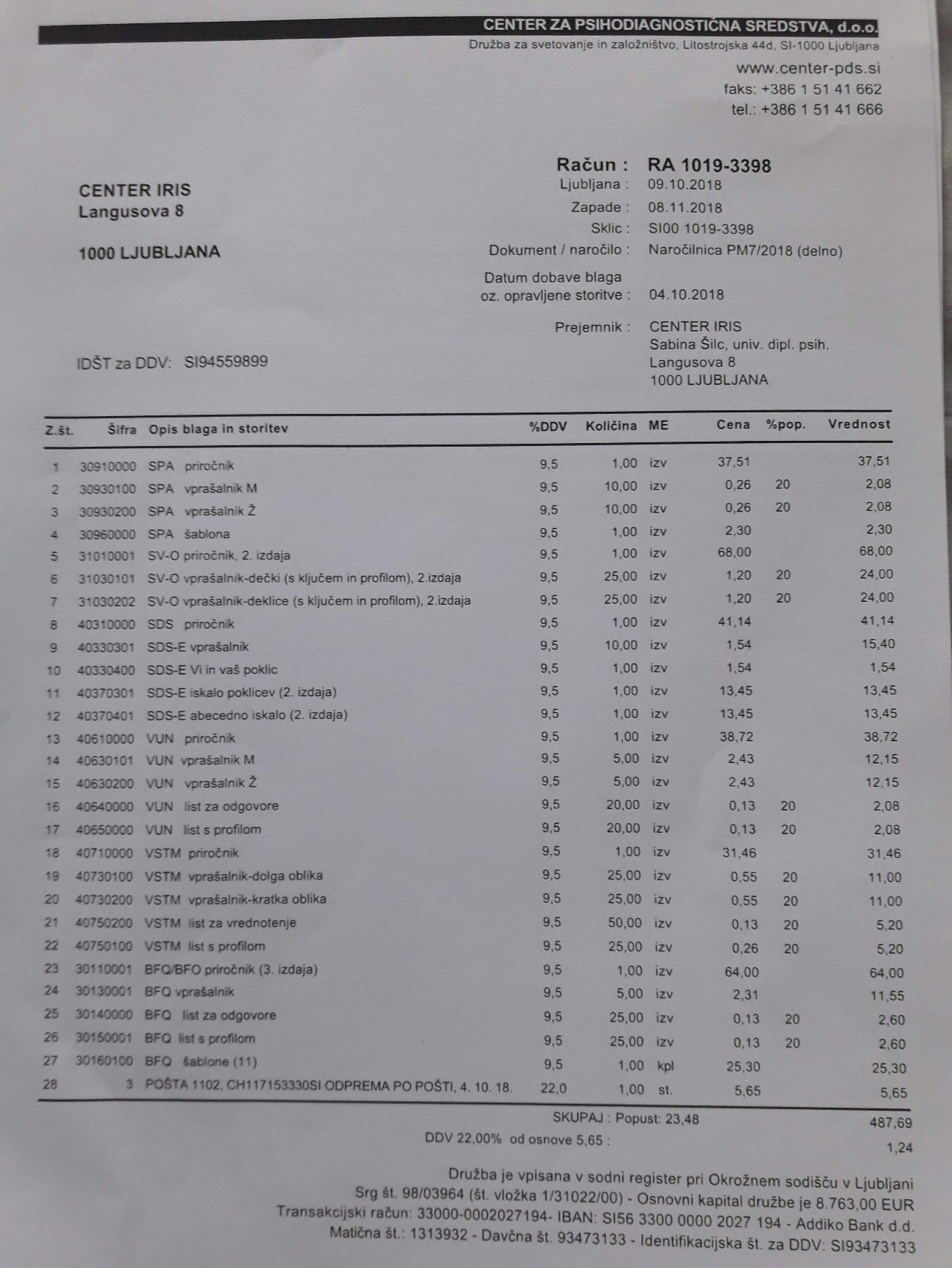 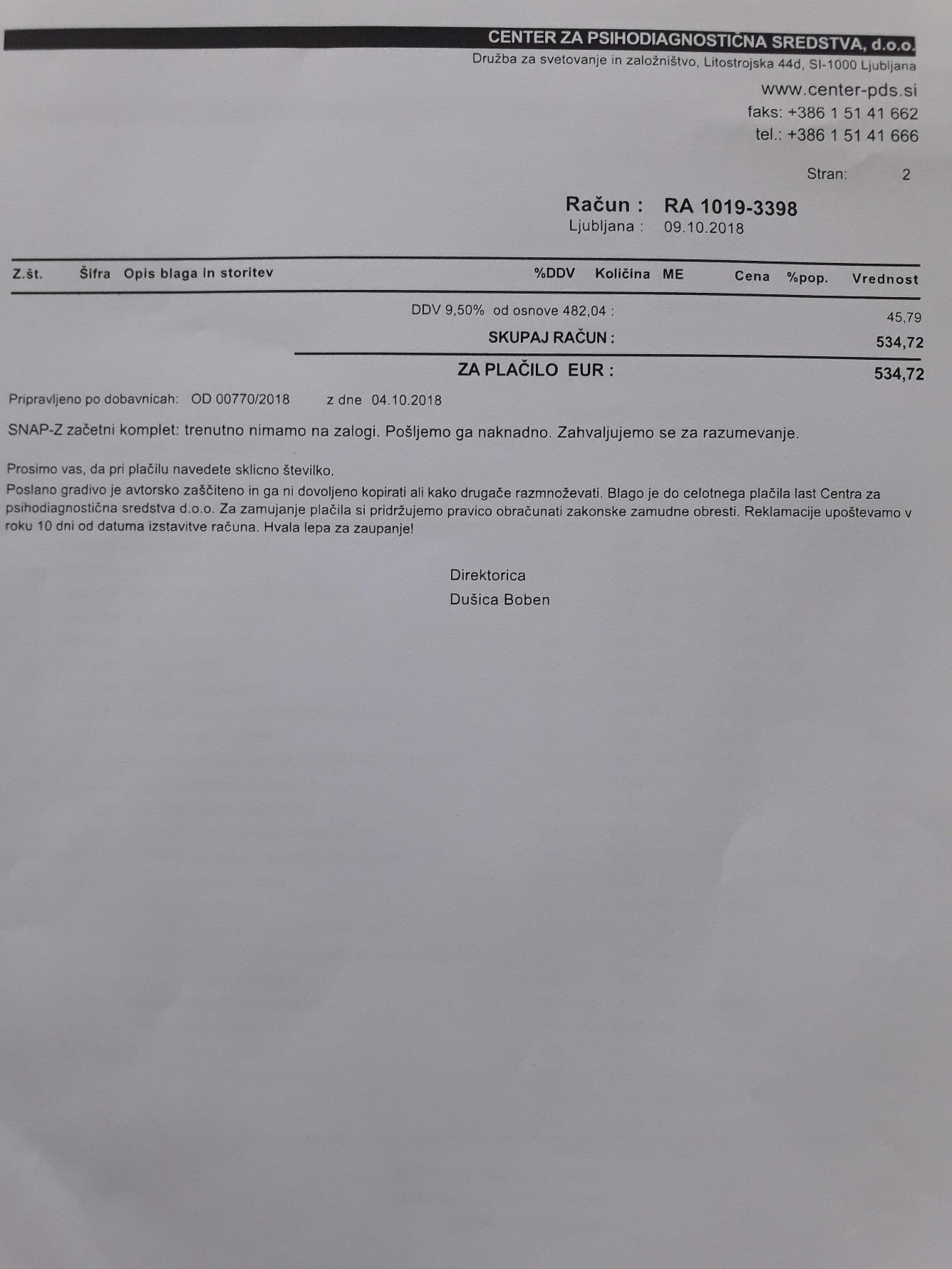 (MVPT-4) Motor-Free Visual Perception Test-4 = 175$ https://www.wpspublish.com/store/p/3303/mvpt-4-motor-free-visual-perception-test-4Ostali testi iz seznama še niso nabavljeni. Pokazala se je potreba po nakupu TVIs GUIDE to teaching ECC (https://www.teachingvisuallyimpaired.com/store/p12/TVI%27s_Guide_to_Teaching_the_ECC%3A_An_Activities_Based_Curriculum_for_Teaching_Students_who_are_Blind_or_Visually_Impaired.html) za potrebe celostne obravnave, kar je bilo tudi kupljeno. Dodatno na seznam dodajamo še naslednje teste:HELP: http://www.vort.com/home.php?cat=1 TADPOLE: http://shop.aph.org/webapp/wcs/stores/servlet/Product_TADPOLE%20Kit:%20Tools%20and%20Activities%20for%20the%20Development%20of%20Visual%20Skills_1-08155-00P_10001_11051 FSA: https://shop.aph.org/webapp/wcs/stores/servlet/Product_Home%20Management%20Assessment%20Manual,%20Functional%20Skills%20Assessment,%20Print_42843807P_10001_11051 BOEHM http://shop.aph.org/webapp/wcs/stores/servlet/Product_Boehm-3%20Preschool%20Tactile%20Edition%20Kit_38079904P_10001_11051  (taktilna)BOEHM http://shop.aph.org/webapp/wcs/stores/servlet/Product_Boehm-3%20Preschool%20Big%20Picture%20Kit_38079636P_10001_11051 (povečan tisk)Poslani so bili naslednji predlogi za nakup:DTVP-3Developmental Test of Visual Perception – Third Edition = 120$https://www.mhs.com/MHS-Assessment?prodname=dtvp3(MVPT-4) Motor-Free Visual Perception Test-4 = 175$https://www.wpspublish.com/store/p/3303/mvpt-4-motor-free-visual-perception-test-4    Insite Checklist(Fine Motor, Vision, Auditory, Tactile developmentFunctional Schemes: Nielsen http://activelearningspace.org/assessment http://www.lilliworks.org/al-items/price-list/ =84$An Orientation & Mobility Curriculum for Students with Visual Impairments, 3rd Edition http://www.tsbvi.edu/curriculum-a-publications/3/1042-taps-teaching-age-appropriate-purposeful-skills =110$SNAP testWISC IIIPsihološki testi po predlogu psihologinje Sabine ŠilcKupljeni so bili testi iz seznama psihologinje Sabine Šilc (glej sliki spodaj) in(MVPT-4) Motor-Free Visual Perception Test-4 = 175$ https://www.wpspublish.com/store/p/3303/mvpt-4-motor-free-visual-perception-test-4Ostali testi iz seznama še niso nabavljeni. Pokazala se je potreba po nakupu TVIs GUIDE to teaching ECC (https://www.teachingvisuallyimpaired.com/store/p12/TVI%27s_Guide_to_Teaching_the_ECC%3A_An_Activities_Based_Curriculum_for_Teaching_Students_who_are_Blind_or_Visually_Impaired.html) za potrebe celostne obravnave, kar je bilo tudi kupljeno. Dodatno na seznam dodajamo še naslednje teste:HELP: http://www.vort.com/home.php?cat=1 TADPOLE: http://shop.aph.org/webapp/wcs/stores/servlet/Product_TADPOLE%20Kit:%20Tools%20and%20Activities%20for%20the%20Development%20of%20Visual%20Skills_1-08155-00P_10001_11051 FSA: https://shop.aph.org/webapp/wcs/stores/servlet/Product_Home%20Management%20Assessment%20Manual,%20Functional%20Skills%20Assessment,%20Print_42843807P_10001_11051 BOEHM http://shop.aph.org/webapp/wcs/stores/servlet/Product_Boehm-3%20Preschool%20Tactile%20Edition%20Kit_38079904P_10001_11051  (taktilna)BOEHM http://shop.aph.org/webapp/wcs/stores/servlet/Product_Boehm-3%20Preschool%20Big%20Picture%20Kit_38079636P_10001_11051 (povečan tisk)Poslani so bili naslednji predlogi za nakup:DTVP-3Developmental Test of Visual Perception – Third Edition = 120$https://www.mhs.com/MHS-Assessment?prodname=dtvp3(MVPT-4) Motor-Free Visual Perception Test-4 = 175$https://www.wpspublish.com/store/p/3303/mvpt-4-motor-free-visual-perception-test-4    Insite Checklist(Fine Motor, Vision, Auditory, Tactile developmentFunctional Schemes: Nielsen http://activelearningspace.org/assessment http://www.lilliworks.org/al-items/price-list/ =84$An Orientation & Mobility Curriculum for Students with Visual Impairments, 3rd Edition http://www.tsbvi.edu/curriculum-a-publications/3/1042-taps-teaching-age-appropriate-purposeful-skills =110$SNAP testWISC IIIPsihološki testi po predlogu psihologinje Sabine ŠilcKupljeni so bili testi iz seznama psihologinje Sabine Šilc (glej sliki spodaj) in(MVPT-4) Motor-Free Visual Perception Test-4 = 175$ https://www.wpspublish.com/store/p/3303/mvpt-4-motor-free-visual-perception-test-4Ostali testi iz seznama še niso nabavljeni. Pokazala se je potreba po nakupu TVIs GUIDE to teaching ECC (https://www.teachingvisuallyimpaired.com/store/p12/TVI%27s_Guide_to_Teaching_the_ECC%3A_An_Activities_Based_Curriculum_for_Teaching_Students_who_are_Blind_or_Visually_Impaired.html) za potrebe celostne obravnave, kar je bilo tudi kupljeno. Dodatno na seznam dodajamo še naslednje teste:HELP: http://www.vort.com/home.php?cat=1 TADPOLE: http://shop.aph.org/webapp/wcs/stores/servlet/Product_TADPOLE%20Kit:%20Tools%20and%20Activities%20for%20the%20Development%20of%20Visual%20Skills_1-08155-00P_10001_11051 FSA: https://shop.aph.org/webapp/wcs/stores/servlet/Product_Home%20Management%20Assessment%20Manual,%20Functional%20Skills%20Assessment,%20Print_42843807P_10001_11051 BOEHM http://shop.aph.org/webapp/wcs/stores/servlet/Product_Boehm-3%20Preschool%20Tactile%20Edition%20Kit_38079904P_10001_11051  (taktilna)BOEHM http://shop.aph.org/webapp/wcs/stores/servlet/Product_Boehm-3%20Preschool%20Big%20Picture%20Kit_38079636P_10001_11051 (povečan tisk)Poslani so bili naslednji predlogi za nakup:DTVP-3Developmental Test of Visual Perception – Third Edition = 120$https://www.mhs.com/MHS-Assessment?prodname=dtvp3(MVPT-4) Motor-Free Visual Perception Test-4 = 175$https://www.wpspublish.com/store/p/3303/mvpt-4-motor-free-visual-perception-test-4    Insite Checklist(Fine Motor, Vision, Auditory, Tactile developmentFunctional Schemes: Nielsen http://activelearningspace.org/assessment http://www.lilliworks.org/al-items/price-list/ =84$An Orientation & Mobility Curriculum for Students with Visual Impairments, 3rd Edition http://www.tsbvi.edu/curriculum-a-publications/3/1042-taps-teaching-age-appropriate-purposeful-skills =110$SNAP testWISC IIIPsihološki testi po predlogu psihologinje Sabine ŠilcKupljeni so bili testi iz seznama psihologinje Sabine Šilc (glej sliki spodaj) in(MVPT-4) Motor-Free Visual Perception Test-4 = 175$ https://www.wpspublish.com/store/p/3303/mvpt-4-motor-free-visual-perception-test-4Ostali testi iz seznama še niso nabavljeni. Pokazala se je potreba po nakupu TVIs GUIDE to teaching ECC (https://www.teachingvisuallyimpaired.com/store/p12/TVI%27s_Guide_to_Teaching_the_ECC%3A_An_Activities_Based_Curriculum_for_Teaching_Students_who_are_Blind_or_Visually_Impaired.html) za potrebe celostne obravnave, kar je bilo tudi kupljeno. Dodatno na seznam dodajamo še naslednje teste:HELP: http://www.vort.com/home.php?cat=1 TADPOLE: http://shop.aph.org/webapp/wcs/stores/servlet/Product_TADPOLE%20Kit:%20Tools%20and%20Activities%20for%20the%20Development%20of%20Visual%20Skills_1-08155-00P_10001_11051 FSA: https://shop.aph.org/webapp/wcs/stores/servlet/Product_Home%20Management%20Assessment%20Manual,%20Functional%20Skills%20Assessment,%20Print_42843807P_10001_11051 BOEHM http://shop.aph.org/webapp/wcs/stores/servlet/Product_Boehm-3%20Preschool%20Tactile%20Edition%20Kit_38079904P_10001_11051  (taktilna)BOEHM http://shop.aph.org/webapp/wcs/stores/servlet/Product_Boehm-3%20Preschool%20Big%20Picture%20Kit_38079636P_10001_11051 (povečan tisk)Poslani so bili naslednji predlogi za nakup:DTVP-3Developmental Test of Visual Perception – Third Edition = 120$https://www.mhs.com/MHS-Assessment?prodname=dtvp3(MVPT-4) Motor-Free Visual Perception Test-4 = 175$https://www.wpspublish.com/store/p/3303/mvpt-4-motor-free-visual-perception-test-4    Insite Checklist(Fine Motor, Vision, Auditory, Tactile developmentFunctional Schemes: Nielsen http://activelearningspace.org/assessment http://www.lilliworks.org/al-items/price-list/ =84$An Orientation & Mobility Curriculum for Students with Visual Impairments, 3rd Edition http://www.tsbvi.edu/curriculum-a-publications/3/1042-taps-teaching-age-appropriate-purposeful-skills =110$SNAP testWISC IIIPsihološki testi po predlogu psihologinje Sabine ŠilcKupljeni so bili testi iz seznama psihologinje Sabine Šilc (glej sliki spodaj) in(MVPT-4) Motor-Free Visual Perception Test-4 = 175$ https://www.wpspublish.com/store/p/3303/mvpt-4-motor-free-visual-perception-test-4Ostali testi iz seznama še niso nabavljeni. Pokazala se je potreba po nakupu TVIs GUIDE to teaching ECC (https://www.teachingvisuallyimpaired.com/store/p12/TVI%27s_Guide_to_Teaching_the_ECC%3A_An_Activities_Based_Curriculum_for_Teaching_Students_who_are_Blind_or_Visually_Impaired.html) za potrebe celostne obravnave, kar je bilo tudi kupljeno. Dodatno na seznam dodajamo še naslednje teste:HELP: http://www.vort.com/home.php?cat=1 TADPOLE: http://shop.aph.org/webapp/wcs/stores/servlet/Product_TADPOLE%20Kit:%20Tools%20and%20Activities%20for%20the%20Development%20of%20Visual%20Skills_1-08155-00P_10001_11051 FSA: https://shop.aph.org/webapp/wcs/stores/servlet/Product_Home%20Management%20Assessment%20Manual,%20Functional%20Skills%20Assessment,%20Print_42843807P_10001_11051 BOEHM http://shop.aph.org/webapp/wcs/stores/servlet/Product_Boehm-3%20Preschool%20Tactile%20Edition%20Kit_38079904P_10001_11051  (taktilna)BOEHM http://shop.aph.org/webapp/wcs/stores/servlet/Product_Boehm-3%20Preschool%20Big%20Picture%20Kit_38079636P_10001_11051 (povečan tisk)1.3. Testna uporaba testov za ocenjevanje.Izbrale smo 5 učencev za testno uporabo. Poročila se bodo oblikovala v juniju ali avgustu. 1. PODROČJE: tranzicija – prilagoditve šolskega okolja
IME TESTA OZ. NAČIN TESTIRANJA: interno gradivo, obisk šole in beleženje ček liste
KDAJ: 31. 5. IN 19. 6. 20182. PODROČJE: Tip
IME TESTA OZ. NAČIN TESTIRANJA: Taktilni profil – priprava materialov za naloge, beleženje v čekliste, tudi preko opazovanja in pogovora z vzgojiteljico
KDAJ: 14. 5., 16. 5., 22. 5., 6. 6., 18. 6., 20. 6., 22.6.
3.PODROČJE: Sluh
IME TESTA OZ. NAČIN TESTIRANJA: Čeklista The Liskening Skills Continuum iz priročnika Learning to Listen, Listening to Learn (2012), str.483 - 505
KDAJ: 6.6., 18. 6., 20. 6. 22. 6., 
4.PODROČJE: OPTIČNI PRIPOMOČKI
IME TESTA OZ. NAČIN TESTIRANJA: interno gradivo (povzeto po ček listah Texas School for the Blind and Visually Impaired in EVALS)
KDAJ: 15. 6.
5.PODROČJE: ORIENTACIJA IN MOBILNOST
IME TESTA OZ. NAČIN TESTIRANJA: Check lista za oceno O&M, interno gradivo (povzeto po ček listah Texas School for the Blind and Visually Impaired in EVALS)
KDAJ: 1., 7., 8., 19., 21. 6. 
6. PODROČJE: OPISMENJENOST
IME TESTA OZ. NAČIN TESTIRANJA: Brajična kompetentnost, interno gradivo
KDAJ: 
7. PODROČJE: OCENA FUNKCIONALNOSTI VIDA
IME TESTA OZ. NAČIN TESTIRANJA: ,, Cortical visual impairment: an aproach to assessment and intervention,,, second edition, by Christine Roman –Lantzy, ,, Teach CVI,, www.teachcvi.net, Ocenjevanje funkcionalnega vida-projektno gradivo CSS, FVLMA protocol, Vision for Doing, Lestvica za opazovanje slabovidnih- interno gradivo PEFI, Test za oceno vizualne sposobnosti: interno projektno gradivo PEFI.
KDAJ: 5. 4., 4., 11. 5. 8. PODROČJE: VOS
IME TESTA OZ. NAČIN TESTIRANJA: VOS-interno gradivo Centra IRIS
KDAJ:  18. 5., 8., 15.,  22. 6.
Izdelan je celoten protokol izvajanja ocene, v nekaterih točkah je znotraj skupine še nestrinjanje (npr. ali je testiranje za Irlen sindrom del celostne ocene ali ne). jan 2018 – sep 2018X1.4.Pridobivanje anamnestičnih podatkov in začetna celostna ocena (ocena funkcionalnosti vida, psihološka ocena, ocena ekonomsko-socialnega statusa, ocena senzornih spretnosti, ocena vsakodnevnih spretnosti, ocena vsakodnevnih veščin, ocena orientacije in mobilnosti, ocena socialnih veščin vključevanja, ocena rabe podporne tehnologije, ocena izbire učnega medija, ocena zaposlitvenih zmožnosti, ocena pogojev in okolja za optimalno vključitev, ocena prilagoditev za zunanja preverjanja znanja). sep 2018 – jan 2019xOtroke, ki smo izbrale v projekt, vabimo po naslednjem protokolu:Članice tima se dogovorimo in pogovorimo o otroku in družini ter potrebah po ocenikoordinatorica, ki je določena za posameznega otroka, povabi starše na oceno na izbrani datum (petek, ko smo vse članice skupine na Centru)najprej se izvede Ocena funkcionalnosti vida, nato ostalo ocenjevanje po potrebahv primeru, da gre za predšolskega otroka, se ga povabi v vrtec na Centru, kjer se ga opazuje in tudi snemav primeru učenca ali dijaka, se ga lahko povabi tudi k pouku v bolnišnični oddelk s starši se pogovarja in oceni njihove potrebe psihologinjapo zbranih podatkih se zapišejo poročilakoordinatorica oblikuje sintezo zbranih testov v dogovorjen obrazec (na naslednji strani)23. 11. smo začele s celostno oceno pri otroku T. M. (predšolski otrok), pri katerem smo izvedle Oceno funkcionalnosti vida, oceno senzornih spretnosti, vsakodnevnih veščin, oceno orientacije in mobilnosti, oceno socialnih veščin vključevanja ter pogovor psihologinje s starši). Izvajanje je potekalo v prostorih Centra IRIS, v kabinetu za OFV in v vrtcu. 11. 1. smo izvedle oceno pri prvošolcu L. G. (1. del). 29. 3. smo izvedle oceno pri D. Š.26. 4. smo izvedle oceno pri M. G. 24. 5. izvedena ocena za L. P. 7. 6. izvedena ocena za N.P.Imele smo kar nekaj odpovedi sprva izbranih otrok, zato smo iskale nove in posledično se je izvajanje zamaknilo za pol leta. 6. 6. je bila izvedena ocena otroka s PPPU. Otroke, ki smo izbrale v projekt, vabimo po naslednjem protokolu:Članice tima se dogovorimo in pogovorimo o otroku in družini ter potrebah po ocenikoordinatorica, ki je določena za posameznega otroka, povabi starše na oceno na izbrani datum (petek, ko smo vse članice skupine na Centru)najprej se izvede Ocena funkcionalnosti vida, nato ostalo ocenjevanje po potrebahv primeru, da gre za predšolskega otroka, se ga povabi v vrtec na Centru, kjer se ga opazuje in tudi snemav primeru učenca ali dijaka, se ga lahko povabi tudi k pouku v bolnišnični oddelk s starši se pogovarja in oceni njihove potrebe psihologinjapo zbranih podatkih se zapišejo poročilakoordinatorica oblikuje sintezo zbranih testov v dogovorjen obrazec (na naslednji strani)23. 11. smo začele s celostno oceno pri otroku T. M. (predšolski otrok), pri katerem smo izvedle Oceno funkcionalnosti vida, oceno senzornih spretnosti, vsakodnevnih veščin, oceno orientacije in mobilnosti, oceno socialnih veščin vključevanja ter pogovor psihologinje s starši). Izvajanje je potekalo v prostorih Centra IRIS, v kabinetu za OFV in v vrtcu. 11. 1. smo izvedle oceno pri prvošolcu L. G. (1. del). 29. 3. smo izvedle oceno pri D. Š.26. 4. smo izvedle oceno pri M. G. 24. 5. izvedena ocena za L. P. 7. 6. izvedena ocena za N.P.Imele smo kar nekaj odpovedi sprva izbranih otrok, zato smo iskale nove in posledično se je izvajanje zamaknilo za pol leta. 6. 6. je bila izvedena ocena otroka s PPPU. Otroke, ki smo izbrale v projekt, vabimo po naslednjem protokolu:Članice tima se dogovorimo in pogovorimo o otroku in družini ter potrebah po ocenikoordinatorica, ki je določena za posameznega otroka, povabi starše na oceno na izbrani datum (petek, ko smo vse članice skupine na Centru)najprej se izvede Ocena funkcionalnosti vida, nato ostalo ocenjevanje po potrebahv primeru, da gre za predšolskega otroka, se ga povabi v vrtec na Centru, kjer se ga opazuje in tudi snemav primeru učenca ali dijaka, se ga lahko povabi tudi k pouku v bolnišnični oddelk s starši se pogovarja in oceni njihove potrebe psihologinjapo zbranih podatkih se zapišejo poročilakoordinatorica oblikuje sintezo zbranih testov v dogovorjen obrazec (na naslednji strani)23. 11. smo začele s celostno oceno pri otroku T. M. (predšolski otrok), pri katerem smo izvedle Oceno funkcionalnosti vida, oceno senzornih spretnosti, vsakodnevnih veščin, oceno orientacije in mobilnosti, oceno socialnih veščin vključevanja ter pogovor psihologinje s starši). Izvajanje je potekalo v prostorih Centra IRIS, v kabinetu za OFV in v vrtcu. 11. 1. smo izvedle oceno pri prvošolcu L. G. (1. del). 29. 3. smo izvedle oceno pri D. Š.26. 4. smo izvedle oceno pri M. G. 24. 5. izvedena ocena za L. P. 7. 6. izvedena ocena za N.P.Imele smo kar nekaj odpovedi sprva izbranih otrok, zato smo iskale nove in posledično se je izvajanje zamaknilo za pol leta. 6. 6. je bila izvedena ocena otroka s PPPU. Otroke, ki smo izbrale v projekt, vabimo po naslednjem protokolu:Članice tima se dogovorimo in pogovorimo o otroku in družini ter potrebah po ocenikoordinatorica, ki je določena za posameznega otroka, povabi starše na oceno na izbrani datum (petek, ko smo vse članice skupine na Centru)najprej se izvede Ocena funkcionalnosti vida, nato ostalo ocenjevanje po potrebahv primeru, da gre za predšolskega otroka, se ga povabi v vrtec na Centru, kjer se ga opazuje in tudi snemav primeru učenca ali dijaka, se ga lahko povabi tudi k pouku v bolnišnični oddelk s starši se pogovarja in oceni njihove potrebe psihologinjapo zbranih podatkih se zapišejo poročilakoordinatorica oblikuje sintezo zbranih testov v dogovorjen obrazec (na naslednji strani)23. 11. smo začele s celostno oceno pri otroku T. M. (predšolski otrok), pri katerem smo izvedle Oceno funkcionalnosti vida, oceno senzornih spretnosti, vsakodnevnih veščin, oceno orientacije in mobilnosti, oceno socialnih veščin vključevanja ter pogovor psihologinje s starši). Izvajanje je potekalo v prostorih Centra IRIS, v kabinetu za OFV in v vrtcu. 11. 1. smo izvedle oceno pri prvošolcu L. G. (1. del). 29. 3. smo izvedle oceno pri D. Š.26. 4. smo izvedle oceno pri M. G. 24. 5. izvedena ocena za L. P. 7. 6. izvedena ocena za N.P.Imele smo kar nekaj odpovedi sprva izbranih otrok, zato smo iskale nove in posledično se je izvajanje zamaknilo za pol leta. 6. 6. je bila izvedena ocena otroka s PPPU. Otroke, ki smo izbrale v projekt, vabimo po naslednjem protokolu:Članice tima se dogovorimo in pogovorimo o otroku in družini ter potrebah po ocenikoordinatorica, ki je določena za posameznega otroka, povabi starše na oceno na izbrani datum (petek, ko smo vse članice skupine na Centru)najprej se izvede Ocena funkcionalnosti vida, nato ostalo ocenjevanje po potrebahv primeru, da gre za predšolskega otroka, se ga povabi v vrtec na Centru, kjer se ga opazuje in tudi snemav primeru učenca ali dijaka, se ga lahko povabi tudi k pouku v bolnišnični oddelk s starši se pogovarja in oceni njihove potrebe psihologinjapo zbranih podatkih se zapišejo poročilakoordinatorica oblikuje sintezo zbranih testov v dogovorjen obrazec (na naslednji strani)23. 11. smo začele s celostno oceno pri otroku T. M. (predšolski otrok), pri katerem smo izvedle Oceno funkcionalnosti vida, oceno senzornih spretnosti, vsakodnevnih veščin, oceno orientacije in mobilnosti, oceno socialnih veščin vključevanja ter pogovor psihologinje s starši). Izvajanje je potekalo v prostorih Centra IRIS, v kabinetu za OFV in v vrtcu. 11. 1. smo izvedle oceno pri prvošolcu L. G. (1. del). 29. 3. smo izvedle oceno pri D. Š.26. 4. smo izvedle oceno pri M. G. 24. 5. izvedena ocena za L. P. 7. 6. izvedena ocena za N.P.Imele smo kar nekaj odpovedi sprva izbranih otrok, zato smo iskale nove in posledično se je izvajanje zamaknilo za pol leta. 6. 6. je bila izvedena ocena otroka s PPPU. - Oblikovanje poročil in priporočil.okt 2018 – feb 2019xOblikovan je naslednji obraze za pripravo poročila o otroku:Oblikovan je naslednji obraze za pripravo poročila o otroku:Oblikovan je naslednji obraze za pripravo poročila o otroku:Oblikovan je naslednji obraze za pripravo poročila o otroku:Oblikovan je naslednji obraze za pripravo poročila o otroku:Ime:Priimek:Naslov:Datum rojstva:Program:Namen ocenjevanja POVZETO IZ DOKUMENTACIJE (vsa prejeta dokumentacija, arhivska dokumentacija, druga dokumentacija)POVZETO IZ DOKUMENTACIJE (vsa prejeta dokumentacija, arhivska dokumentacija, druga dokumentacija)POVZETO IZ DOKUMENTACIJE (vsa prejeta dokumentacija, arhivska dokumentacija, druga dokumentacija)POVZETO IZ DOKUMENTACIJE (vsa prejeta dokumentacija, arhivska dokumentacija, druga dokumentacija)POVZETO IZ DOKUMENTACIJE (vsa prejeta dokumentacija, arhivska dokumentacija, druga dokumentacija)OCENJEVANJE (po področjih)OCENJEVANJE (po področjih)OCENJEVANJE (po področjih)OCENJEVANJE (po področjih)OCENJEVANJE (po področjih)(področje)(področje)(datum ocenjevanja)(datum ocenjevanja)(ocenjevalec –ime in profil)SINTEZA UGOTOVITEVSINTEZA UGOTOVITEVSINTEZA UGOTOVITEVSINTEZA UGOTOVITEVSINTEZA UGOTOVITEVSINTEZA PREDLOGOV ZA NADALNJE DELOSINTEZA PREDLOGOV ZA NADALNJE DELOSINTEZA PREDLOGOV ZA NADALNJE DELOSINTEZA PREDLOGOV ZA NADALNJE DELOSINTEZA PREDLOGOV ZA NADALNJE DELOPRIPOMOČKI in  PRILAGODITEV PROSTORA IN OPREMEPRIPOMOČKI in  PRILAGODITEV PROSTORA IN OPREMEPRIPOMOČKI in  PRILAGODITEV PROSTORA IN OPREMEPRIPOMOČKI in  PRILAGODITEV PROSTORA IN OPREMEPRIPOMOČKI in  PRILAGODITEV PROSTORA IN OPREMEPoročilo pripravila: Poročilo pripravila: Poročilo pripravila: Datum:Datum:Datum:- Zaključna celostna ocena.jan 2020 – maj 2020- Oblikovanje poročil in priporočil.feb 2020 – junij 20201.5. Izvajanje dodatnih celostnih ocen glede na potrebe ob prehodu nivoja izobraževanja, zaključku izobraževanja.feb 2019 – maj 2020xNa sestanku z dne 15. 1. smo se dogovorile, da v celostno oceno vključimo šestošolko, ki bo DSP tiflopedagoga prvič dobila s februarjem. Vendar je kasneje prišlo do odpovedi, saj se eden izmed staršev z oceno ni strinjal. Za D. Š. je bila v juliju predvidena ponovna ocena glede na priporočila pri tranziciji v študij, a je punca odpovedala zaradi drugih obveznosti. Na sestanku z dne 15. 1. smo se dogovorile, da v celostno oceno vključimo šestošolko, ki bo DSP tiflopedagoga prvič dobila s februarjem. Vendar je kasneje prišlo do odpovedi, saj se eden izmed staršev z oceno ni strinjal. Za D. Š. je bila v juliju predvidena ponovna ocena glede na priporočila pri tranziciji v študij, a je punca odpovedala zaradi drugih obveznosti. Na sestanku z dne 15. 1. smo se dogovorile, da v celostno oceno vključimo šestošolko, ki bo DSP tiflopedagoga prvič dobila s februarjem. Vendar je kasneje prišlo do odpovedi, saj se eden izmed staršev z oceno ni strinjal. Za D. Š. je bila v juliju predvidena ponovna ocena glede na priporočila pri tranziciji v študij, a je punca odpovedala zaradi drugih obveznosti. Na sestanku z dne 15. 1. smo se dogovorile, da v celostno oceno vključimo šestošolko, ki bo DSP tiflopedagoga prvič dobila s februarjem. Vendar je kasneje prišlo do odpovedi, saj se eden izmed staršev z oceno ni strinjal. Za D. Š. je bila v juliju predvidena ponovna ocena glede na priporočila pri tranziciji v študij, a je punca odpovedala zaradi drugih obveznosti. Na sestanku z dne 15. 1. smo se dogovorile, da v celostno oceno vključimo šestošolko, ki bo DSP tiflopedagoga prvič dobila s februarjem. Vendar je kasneje prišlo do odpovedi, saj se eden izmed staršev z oceno ni strinjal. Za D. Š. je bila v juliju predvidena ponovna ocena glede na priporočila pri tranziciji v študij, a je punca odpovedala zaradi drugih obveznosti. 1.6. Timski sestanki.xSestanke skupine smo imele naslednje datume:5. 5. 201731. 8. 201722. 12. 201721. 1. 201825. 5. 201824. 8. 201827. 9. 201815. 1. 201915. 3. 201924. 5. 20195. 6. 2019Sestanke skupine smo imele naslednje datume:5. 5. 201731. 8. 201722. 12. 201721. 1. 201825. 5. 201824. 8. 201827. 9. 201815. 1. 201915. 3. 201924. 5. 20195. 6. 2019Sestanke skupine smo imele naslednje datume:5. 5. 201731. 8. 201722. 12. 201721. 1. 201825. 5. 201824. 8. 201827. 9. 201815. 1. 201915. 3. 201924. 5. 20195. 6. 2019Sestanke skupine smo imele naslednje datume:5. 5. 201731. 8. 201722. 12. 201721. 1. 201825. 5. 201824. 8. 201827. 9. 201815. 1. 201915. 3. 201924. 5. 20195. 6. 2019Sestanke skupine smo imele naslednje datume:5. 5. 201731. 8. 201722. 12. 201721. 1. 201825. 5. 201824. 8. 201827. 9. 201815. 1. 201915. 3. 201924. 5. 20195. 6. 20191.7. Notranja evalvacija dela.sep 2017 – sep 2020x1.8. Oblikovanje dokumentacije, protokolov, predlog normativne in kadrovske ureditve celostne ocene.sep 2017 – sep 2020xPOROČILO O DELOVANJU SKUPINE:Skupina se od začetka spopada s pomanjkanjem testov. S področja tiflopedagogike smo na podlagi literature in pregleda obstoječih testov oblikovale ček liste za posamezno področje, vendar ocenjujemo, da to ni dovolj. Predvsem za področje orientacije in mobilnosti testov ni bilo. Potrebe so tudi po dodatnem materialu za diagnostiko otrok s CVI in malčkov. V skupini je prisotna tudi psihologinja, ki sicer ni zaposlena na projektu, je pa zelo pomemben člen pri celostni oceni. Žal že od začetka nismo našle skupnega jezika glede psihološke ocene in potrebnih testov zanjo. Velikokrat izražena potreba po testu inteligence ne bo zadovoljena, ker se psihologinja ne strinja z uporaba WISCa ali drugih testov inteligence. Ravno tako je potreba po oceni razvojnega stanja pri dojenčkih in malčkih, ki jo po večini držav opravljajo z lestvicami zgodnjega razvoja Nancy Bayley, ki jih pri nas lahko opravlja zgolj psiholog, njeno mnenje je pa, da je test zastarel. Zato predlagamo nabavo testa HELP, ki ga lahko opravlja tudi pedagog. Veliko več časa od predvidenega so nam vzeli pregledi vseh testov in oblikovanje ček list ter oblikovanje protokola. Žal protokol še vedno ni izdelan tako, da bi bilo ocenjevanje najbolj racionalno tako za otroka kot za ocenjevalca, in nadejamo se, da bo ob koncu projekta (ali pa z zamenjavo psihologinje) urejeno tudi to. Prvotna časovnica ocenjevanja, ki predvideva ocenjevanje po vrstnem redu pri posameznem ocenjevalcu, bo spremenjena v bolj timski pristop, ki bo vzel manj časa in bo deležen multidisciplinarnega pristopa. Sicer izmenjava informacij med posameznimi članicami projekta teče dobro in usklajeno. Veliko časa je vzelo izmenjava mnenj o našem cilju oziroma namenu celostne ocene, o obliki dokumentacije, shranjevanju podatkov, protokolu. Zaostanek pri časovnici projekta lahko opravičujemo z dejavniki, ki niso odvisni od članic skupine. Učence, ki so del projekta, smo nameravale oceniti takrat, ko so na Centru IRIS, v izogib dodatnim potnim stroškom staršev ali izvajalk. Tako prvotna ideja, da se ocenjuje prvi petek v mesecu, ne gre skozi. Tekom ocen smo ugotovile, da je v planiranje časa potrebno več časa nameniti tudi pogovoru s starši, z vzgojitelji/učitelji ter samemu načrtovanju sodelovanja z njimi.  V prihodnje, ko bodo posamezne ocene imele smisel v načrtovanju prihodnjega dela in bo Celostna ocena temelj oziroma izhodiščno stanje, se bomo morali bolj držati predvidenega termina, tudi za pisanje in oddajo poročil. Naš "sistem" celostne ocene je trenutno parcialen, končna sinteza je na »koordinatorju«, ki oblikuje končno poročilo. Ta mora prebrati vsako izmed poročil in izluščiti bistvo. Bilo je nekaj dilem, da bi le-ta zgolj prilepil vsako izmed poročil v končni obrazec, a ta sistem pač ne gre skozi, predvsem zato, ker naš tim (z izjemo psihologinje) ni multidisciplinaren, in smo si v mnenju in videnju ter posledično priporočilih preveč podobne in se zato v posameznih poročilih podvojijo prilagoditve ali še kaj drugega. Skupina je strinja, da je teža na koordinatorju velika in da zadeva vzame kar nekaj časa. Projekt je namenjen tudi temu, da se v različnih nalogah preizkusimo vse. Ni pa napačno, če se na koncu izkaže, da ta naloga ni za vsako oziroma če najdemo drug, bolj racionalen način (dokument v oblaku, z dostopom članic skupine, ki ga hkrati urejamo).  V dveh primerih smo preizkusile skupno ocenjevanje in skupno pisanje enega (končnega) poročila, kar se je izkazalo za dobro možnost. Izvedena je bila tudi ocena otroka s PPPU s pomočjo novega SNAP testa. POROČILO O DELOVANJU SKUPINE:Skupina se od začetka spopada s pomanjkanjem testov. S področja tiflopedagogike smo na podlagi literature in pregleda obstoječih testov oblikovale ček liste za posamezno področje, vendar ocenjujemo, da to ni dovolj. Predvsem za področje orientacije in mobilnosti testov ni bilo. Potrebe so tudi po dodatnem materialu za diagnostiko otrok s CVI in malčkov. V skupini je prisotna tudi psihologinja, ki sicer ni zaposlena na projektu, je pa zelo pomemben člen pri celostni oceni. Žal že od začetka nismo našle skupnega jezika glede psihološke ocene in potrebnih testov zanjo. Velikokrat izražena potreba po testu inteligence ne bo zadovoljena, ker se psihologinja ne strinja z uporaba WISCa ali drugih testov inteligence. Ravno tako je potreba po oceni razvojnega stanja pri dojenčkih in malčkih, ki jo po večini držav opravljajo z lestvicami zgodnjega razvoja Nancy Bayley, ki jih pri nas lahko opravlja zgolj psiholog, njeno mnenje je pa, da je test zastarel. Zato predlagamo nabavo testa HELP, ki ga lahko opravlja tudi pedagog. Veliko več časa od predvidenega so nam vzeli pregledi vseh testov in oblikovanje ček list ter oblikovanje protokola. Žal protokol še vedno ni izdelan tako, da bi bilo ocenjevanje najbolj racionalno tako za otroka kot za ocenjevalca, in nadejamo se, da bo ob koncu projekta (ali pa z zamenjavo psihologinje) urejeno tudi to. Prvotna časovnica ocenjevanja, ki predvideva ocenjevanje po vrstnem redu pri posameznem ocenjevalcu, bo spremenjena v bolj timski pristop, ki bo vzel manj časa in bo deležen multidisciplinarnega pristopa. Sicer izmenjava informacij med posameznimi članicami projekta teče dobro in usklajeno. Veliko časa je vzelo izmenjava mnenj o našem cilju oziroma namenu celostne ocene, o obliki dokumentacije, shranjevanju podatkov, protokolu. Zaostanek pri časovnici projekta lahko opravičujemo z dejavniki, ki niso odvisni od članic skupine. Učence, ki so del projekta, smo nameravale oceniti takrat, ko so na Centru IRIS, v izogib dodatnim potnim stroškom staršev ali izvajalk. Tako prvotna ideja, da se ocenjuje prvi petek v mesecu, ne gre skozi. Tekom ocen smo ugotovile, da je v planiranje časa potrebno več časa nameniti tudi pogovoru s starši, z vzgojitelji/učitelji ter samemu načrtovanju sodelovanja z njimi.  V prihodnje, ko bodo posamezne ocene imele smisel v načrtovanju prihodnjega dela in bo Celostna ocena temelj oziroma izhodiščno stanje, se bomo morali bolj držati predvidenega termina, tudi za pisanje in oddajo poročil. Naš "sistem" celostne ocene je trenutno parcialen, končna sinteza je na »koordinatorju«, ki oblikuje končno poročilo. Ta mora prebrati vsako izmed poročil in izluščiti bistvo. Bilo je nekaj dilem, da bi le-ta zgolj prilepil vsako izmed poročil v končni obrazec, a ta sistem pač ne gre skozi, predvsem zato, ker naš tim (z izjemo psihologinje) ni multidisciplinaren, in smo si v mnenju in videnju ter posledično priporočilih preveč podobne in se zato v posameznih poročilih podvojijo prilagoditve ali še kaj drugega. Skupina je strinja, da je teža na koordinatorju velika in da zadeva vzame kar nekaj časa. Projekt je namenjen tudi temu, da se v različnih nalogah preizkusimo vse. Ni pa napačno, če se na koncu izkaže, da ta naloga ni za vsako oziroma če najdemo drug, bolj racionalen način (dokument v oblaku, z dostopom članic skupine, ki ga hkrati urejamo).  V dveh primerih smo preizkusile skupno ocenjevanje in skupno pisanje enega (končnega) poročila, kar se je izkazalo za dobro možnost. Izvedena je bila tudi ocena otroka s PPPU s pomočjo novega SNAP testa. POROČILO O DELOVANJU SKUPINE:Skupina se od začetka spopada s pomanjkanjem testov. S področja tiflopedagogike smo na podlagi literature in pregleda obstoječih testov oblikovale ček liste za posamezno področje, vendar ocenjujemo, da to ni dovolj. Predvsem za področje orientacije in mobilnosti testov ni bilo. Potrebe so tudi po dodatnem materialu za diagnostiko otrok s CVI in malčkov. V skupini je prisotna tudi psihologinja, ki sicer ni zaposlena na projektu, je pa zelo pomemben člen pri celostni oceni. Žal že od začetka nismo našle skupnega jezika glede psihološke ocene in potrebnih testov zanjo. Velikokrat izražena potreba po testu inteligence ne bo zadovoljena, ker se psihologinja ne strinja z uporaba WISCa ali drugih testov inteligence. Ravno tako je potreba po oceni razvojnega stanja pri dojenčkih in malčkih, ki jo po večini držav opravljajo z lestvicami zgodnjega razvoja Nancy Bayley, ki jih pri nas lahko opravlja zgolj psiholog, njeno mnenje je pa, da je test zastarel. Zato predlagamo nabavo testa HELP, ki ga lahko opravlja tudi pedagog. Veliko več časa od predvidenega so nam vzeli pregledi vseh testov in oblikovanje ček list ter oblikovanje protokola. Žal protokol še vedno ni izdelan tako, da bi bilo ocenjevanje najbolj racionalno tako za otroka kot za ocenjevalca, in nadejamo se, da bo ob koncu projekta (ali pa z zamenjavo psihologinje) urejeno tudi to. Prvotna časovnica ocenjevanja, ki predvideva ocenjevanje po vrstnem redu pri posameznem ocenjevalcu, bo spremenjena v bolj timski pristop, ki bo vzel manj časa in bo deležen multidisciplinarnega pristopa. Sicer izmenjava informacij med posameznimi članicami projekta teče dobro in usklajeno. Veliko časa je vzelo izmenjava mnenj o našem cilju oziroma namenu celostne ocene, o obliki dokumentacije, shranjevanju podatkov, protokolu. Zaostanek pri časovnici projekta lahko opravičujemo z dejavniki, ki niso odvisni od članic skupine. Učence, ki so del projekta, smo nameravale oceniti takrat, ko so na Centru IRIS, v izogib dodatnim potnim stroškom staršev ali izvajalk. Tako prvotna ideja, da se ocenjuje prvi petek v mesecu, ne gre skozi. Tekom ocen smo ugotovile, da je v planiranje časa potrebno več časa nameniti tudi pogovoru s starši, z vzgojitelji/učitelji ter samemu načrtovanju sodelovanja z njimi.  V prihodnje, ko bodo posamezne ocene imele smisel v načrtovanju prihodnjega dela in bo Celostna ocena temelj oziroma izhodiščno stanje, se bomo morali bolj držati predvidenega termina, tudi za pisanje in oddajo poročil. Naš "sistem" celostne ocene je trenutno parcialen, končna sinteza je na »koordinatorju«, ki oblikuje končno poročilo. Ta mora prebrati vsako izmed poročil in izluščiti bistvo. Bilo je nekaj dilem, da bi le-ta zgolj prilepil vsako izmed poročil v končni obrazec, a ta sistem pač ne gre skozi, predvsem zato, ker naš tim (z izjemo psihologinje) ni multidisciplinaren, in smo si v mnenju in videnju ter posledično priporočilih preveč podobne in se zato v posameznih poročilih podvojijo prilagoditve ali še kaj drugega. Skupina je strinja, da je teža na koordinatorju velika in da zadeva vzame kar nekaj časa. Projekt je namenjen tudi temu, da se v različnih nalogah preizkusimo vse. Ni pa napačno, če se na koncu izkaže, da ta naloga ni za vsako oziroma če najdemo drug, bolj racionalen način (dokument v oblaku, z dostopom članic skupine, ki ga hkrati urejamo).  V dveh primerih smo preizkusile skupno ocenjevanje in skupno pisanje enega (končnega) poročila, kar se je izkazalo za dobro možnost. Izvedena je bila tudi ocena otroka s PPPU s pomočjo novega SNAP testa. POROČILO O DELOVANJU SKUPINE:Skupina se od začetka spopada s pomanjkanjem testov. S področja tiflopedagogike smo na podlagi literature in pregleda obstoječih testov oblikovale ček liste za posamezno področje, vendar ocenjujemo, da to ni dovolj. Predvsem za področje orientacije in mobilnosti testov ni bilo. Potrebe so tudi po dodatnem materialu za diagnostiko otrok s CVI in malčkov. V skupini je prisotna tudi psihologinja, ki sicer ni zaposlena na projektu, je pa zelo pomemben člen pri celostni oceni. Žal že od začetka nismo našle skupnega jezika glede psihološke ocene in potrebnih testov zanjo. Velikokrat izražena potreba po testu inteligence ne bo zadovoljena, ker se psihologinja ne strinja z uporaba WISCa ali drugih testov inteligence. Ravno tako je potreba po oceni razvojnega stanja pri dojenčkih in malčkih, ki jo po večini držav opravljajo z lestvicami zgodnjega razvoja Nancy Bayley, ki jih pri nas lahko opravlja zgolj psiholog, njeno mnenje je pa, da je test zastarel. Zato predlagamo nabavo testa HELP, ki ga lahko opravlja tudi pedagog. Veliko več časa od predvidenega so nam vzeli pregledi vseh testov in oblikovanje ček list ter oblikovanje protokola. Žal protokol še vedno ni izdelan tako, da bi bilo ocenjevanje najbolj racionalno tako za otroka kot za ocenjevalca, in nadejamo se, da bo ob koncu projekta (ali pa z zamenjavo psihologinje) urejeno tudi to. Prvotna časovnica ocenjevanja, ki predvideva ocenjevanje po vrstnem redu pri posameznem ocenjevalcu, bo spremenjena v bolj timski pristop, ki bo vzel manj časa in bo deležen multidisciplinarnega pristopa. Sicer izmenjava informacij med posameznimi članicami projekta teče dobro in usklajeno. Veliko časa je vzelo izmenjava mnenj o našem cilju oziroma namenu celostne ocene, o obliki dokumentacije, shranjevanju podatkov, protokolu. Zaostanek pri časovnici projekta lahko opravičujemo z dejavniki, ki niso odvisni od članic skupine. Učence, ki so del projekta, smo nameravale oceniti takrat, ko so na Centru IRIS, v izogib dodatnim potnim stroškom staršev ali izvajalk. Tako prvotna ideja, da se ocenjuje prvi petek v mesecu, ne gre skozi. Tekom ocen smo ugotovile, da je v planiranje časa potrebno več časa nameniti tudi pogovoru s starši, z vzgojitelji/učitelji ter samemu načrtovanju sodelovanja z njimi.  V prihodnje, ko bodo posamezne ocene imele smisel v načrtovanju prihodnjega dela in bo Celostna ocena temelj oziroma izhodiščno stanje, se bomo morali bolj držati predvidenega termina, tudi za pisanje in oddajo poročil. Naš "sistem" celostne ocene je trenutno parcialen, končna sinteza je na »koordinatorju«, ki oblikuje končno poročilo. Ta mora prebrati vsako izmed poročil in izluščiti bistvo. Bilo je nekaj dilem, da bi le-ta zgolj prilepil vsako izmed poročil v končni obrazec, a ta sistem pač ne gre skozi, predvsem zato, ker naš tim (z izjemo psihologinje) ni multidisciplinaren, in smo si v mnenju in videnju ter posledično priporočilih preveč podobne in se zato v posameznih poročilih podvojijo prilagoditve ali še kaj drugega. Skupina je strinja, da je teža na koordinatorju velika in da zadeva vzame kar nekaj časa. Projekt je namenjen tudi temu, da se v različnih nalogah preizkusimo vse. Ni pa napačno, če se na koncu izkaže, da ta naloga ni za vsako oziroma če najdemo drug, bolj racionalen način (dokument v oblaku, z dostopom članic skupine, ki ga hkrati urejamo).  V dveh primerih smo preizkusile skupno ocenjevanje in skupno pisanje enega (končnega) poročila, kar se je izkazalo za dobro možnost. Izvedena je bila tudi ocena otroka s PPPU s pomočjo novega SNAP testa. POROČILO O DELOVANJU SKUPINE:Skupina se od začetka spopada s pomanjkanjem testov. S področja tiflopedagogike smo na podlagi literature in pregleda obstoječih testov oblikovale ček liste za posamezno področje, vendar ocenjujemo, da to ni dovolj. Predvsem za področje orientacije in mobilnosti testov ni bilo. Potrebe so tudi po dodatnem materialu za diagnostiko otrok s CVI in malčkov. V skupini je prisotna tudi psihologinja, ki sicer ni zaposlena na projektu, je pa zelo pomemben člen pri celostni oceni. Žal že od začetka nismo našle skupnega jezika glede psihološke ocene in potrebnih testov zanjo. Velikokrat izražena potreba po testu inteligence ne bo zadovoljena, ker se psihologinja ne strinja z uporaba WISCa ali drugih testov inteligence. Ravno tako je potreba po oceni razvojnega stanja pri dojenčkih in malčkih, ki jo po večini držav opravljajo z lestvicami zgodnjega razvoja Nancy Bayley, ki jih pri nas lahko opravlja zgolj psiholog, njeno mnenje je pa, da je test zastarel. Zato predlagamo nabavo testa HELP, ki ga lahko opravlja tudi pedagog. Veliko več časa od predvidenega so nam vzeli pregledi vseh testov in oblikovanje ček list ter oblikovanje protokola. Žal protokol še vedno ni izdelan tako, da bi bilo ocenjevanje najbolj racionalno tako za otroka kot za ocenjevalca, in nadejamo se, da bo ob koncu projekta (ali pa z zamenjavo psihologinje) urejeno tudi to. Prvotna časovnica ocenjevanja, ki predvideva ocenjevanje po vrstnem redu pri posameznem ocenjevalcu, bo spremenjena v bolj timski pristop, ki bo vzel manj časa in bo deležen multidisciplinarnega pristopa. Sicer izmenjava informacij med posameznimi članicami projekta teče dobro in usklajeno. Veliko časa je vzelo izmenjava mnenj o našem cilju oziroma namenu celostne ocene, o obliki dokumentacije, shranjevanju podatkov, protokolu. Zaostanek pri časovnici projekta lahko opravičujemo z dejavniki, ki niso odvisni od članic skupine. Učence, ki so del projekta, smo nameravale oceniti takrat, ko so na Centru IRIS, v izogib dodatnim potnim stroškom staršev ali izvajalk. Tako prvotna ideja, da se ocenjuje prvi petek v mesecu, ne gre skozi. Tekom ocen smo ugotovile, da je v planiranje časa potrebno več časa nameniti tudi pogovoru s starši, z vzgojitelji/učitelji ter samemu načrtovanju sodelovanja z njimi.  V prihodnje, ko bodo posamezne ocene imele smisel v načrtovanju prihodnjega dela in bo Celostna ocena temelj oziroma izhodiščno stanje, se bomo morali bolj držati predvidenega termina, tudi za pisanje in oddajo poročil. Naš "sistem" celostne ocene je trenutno parcialen, končna sinteza je na »koordinatorju«, ki oblikuje končno poročilo. Ta mora prebrati vsako izmed poročil in izluščiti bistvo. Bilo je nekaj dilem, da bi le-ta zgolj prilepil vsako izmed poročil v končni obrazec, a ta sistem pač ne gre skozi, predvsem zato, ker naš tim (z izjemo psihologinje) ni multidisciplinaren, in smo si v mnenju in videnju ter posledično priporočilih preveč podobne in se zato v posameznih poročilih podvojijo prilagoditve ali še kaj drugega. Skupina je strinja, da je teža na koordinatorju velika in da zadeva vzame kar nekaj časa. Projekt je namenjen tudi temu, da se v različnih nalogah preizkusimo vse. Ni pa napačno, če se na koncu izkaže, da ta naloga ni za vsako oziroma če najdemo drug, bolj racionalen način (dokument v oblaku, z dostopom članic skupine, ki ga hkrati urejamo).  V dveh primerih smo preizkusile skupno ocenjevanje in skupno pisanje enega (končnega) poročila, kar se je izkazalo za dobro možnost. Izvedena je bila tudi ocena otroka s PPPU s pomočjo novega SNAP testa. Glavne naloge 1. skupine za 2019/2020:Nujno bi bilo uvesti seznam funkcionalnih ocen vida in se lotiti vpisov v e-dokumentacijo. Delovna skupina se tega zaveda, a ji za take stvari enostavno zmanjka časa. Predlagamo, da se vzorčni vpis v e-dokumnetacijo začne z otroki, ki so oz. še bodo vključeni v projekt. Janja vodenje prenese v delo 1. skupine: celostna ocena.Optimizirati delo.Glavne naloge 1. skupine za 2019/2020:Nujno bi bilo uvesti seznam funkcionalnih ocen vida in se lotiti vpisov v e-dokumentacijo. Delovna skupina se tega zaveda, a ji za take stvari enostavno zmanjka časa. Predlagamo, da se vzorčni vpis v e-dokumnetacijo začne z otroki, ki so oz. še bodo vključeni v projekt. Janja vodenje prenese v delo 1. skupine: celostna ocena.Optimizirati delo.Glavne naloge 1. skupine za 2019/2020:Nujno bi bilo uvesti seznam funkcionalnih ocen vida in se lotiti vpisov v e-dokumentacijo. Delovna skupina se tega zaveda, a ji za take stvari enostavno zmanjka časa. Predlagamo, da se vzorčni vpis v e-dokumnetacijo začne z otroki, ki so oz. še bodo vključeni v projekt. Janja vodenje prenese v delo 1. skupine: celostna ocena.Optimizirati delo.Glavne naloge 1. skupine za 2019/2020:Nujno bi bilo uvesti seznam funkcionalnih ocen vida in se lotiti vpisov v e-dokumentacijo. Delovna skupina se tega zaveda, a ji za take stvari enostavno zmanjka časa. Predlagamo, da se vzorčni vpis v e-dokumnetacijo začne z otroki, ki so oz. še bodo vključeni v projekt. Janja vodenje prenese v delo 1. skupine: celostna ocena.Optimizirati delo.Glavne naloge 1. skupine za 2019/2020:Nujno bi bilo uvesti seznam funkcionalnih ocen vida in se lotiti vpisov v e-dokumentacijo. Delovna skupina se tega zaveda, a ji za take stvari enostavno zmanjka časa. Predlagamo, da se vzorčni vpis v e-dokumnetacijo začne z otroki, ki so oz. še bodo vključeni v projekt. Janja vodenje prenese v delo 1. skupine: celostna ocena.Optimizirati delo.CILJI PROJEKTAKAZALNIKIVprašalnik?*Vprašalnik?*Vprašalnik?*ZVK1. Izvajati celostno specialnopedagoško oceno za otroke in mladostnike z okvaro vida ter otroke in mladostnike s PPPU- občutek kompetentnosti za izvajanje celostne ocene - poznavanje ocenjevalnih lestvic- protokol izvajanja ocenjevanja s pripadajočo dokumentacijoV1. Izvajati celostno specialnopedagoško oceno za otroke in mladostnike z okvaro vida ter otroke in mladostnike s PPPU- občutek kompetentnosti za izvajanje celostne ocene - poznavanje ocenjevalnih lestvic- protokol izvajanja ocenjevanja s pripadajočo dokumentacijoV1. Izvajati celostno specialnopedagoško oceno za otroke in mladostnike z okvaro vida ter otroke in mladostnike s PPPU- občutek kompetentnosti za izvajanje celostne ocene - poznavanje ocenjevalnih lestvic- protokol izvajanja ocenjevanja s pripadajočo dokumentacijoV